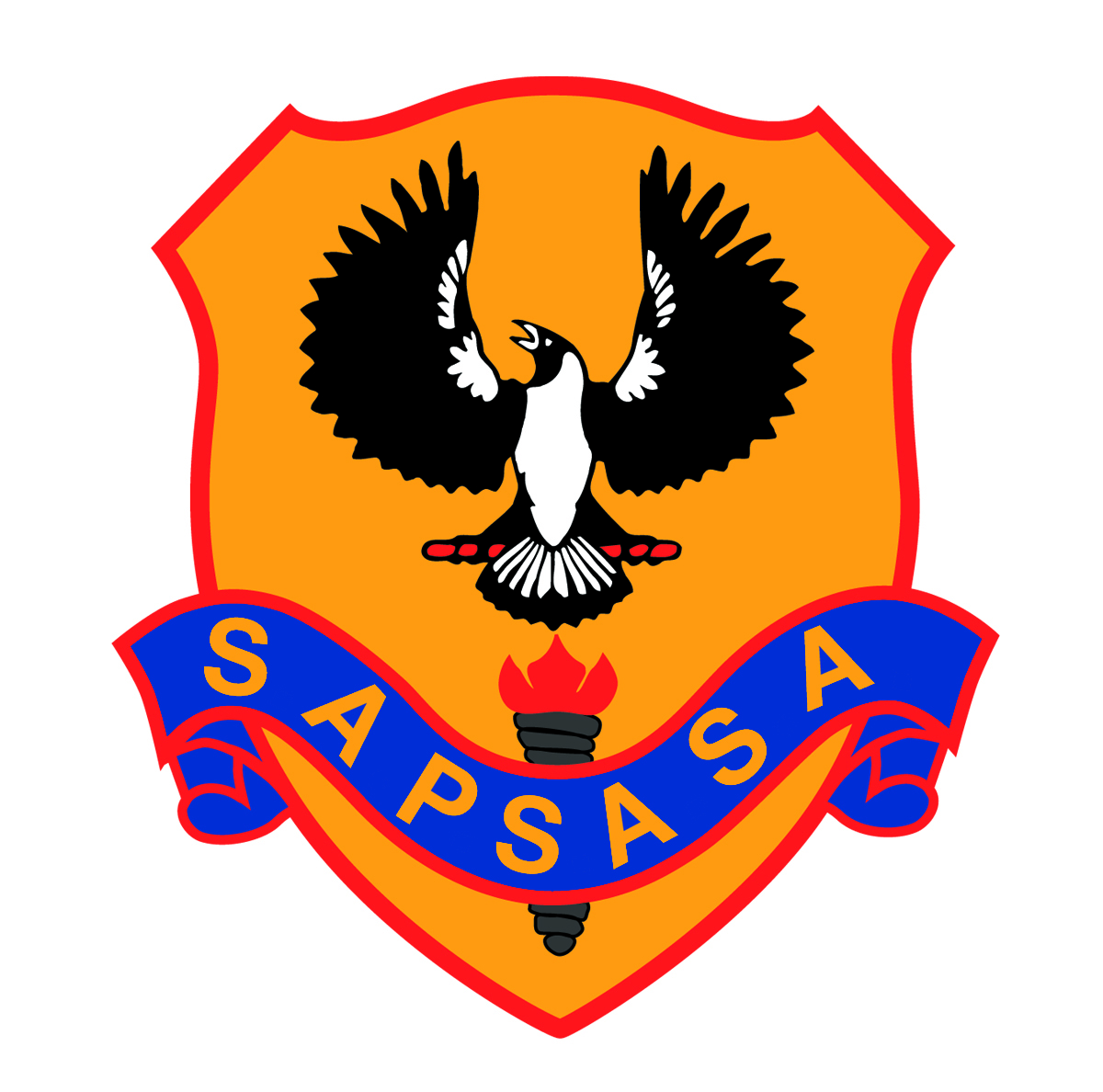 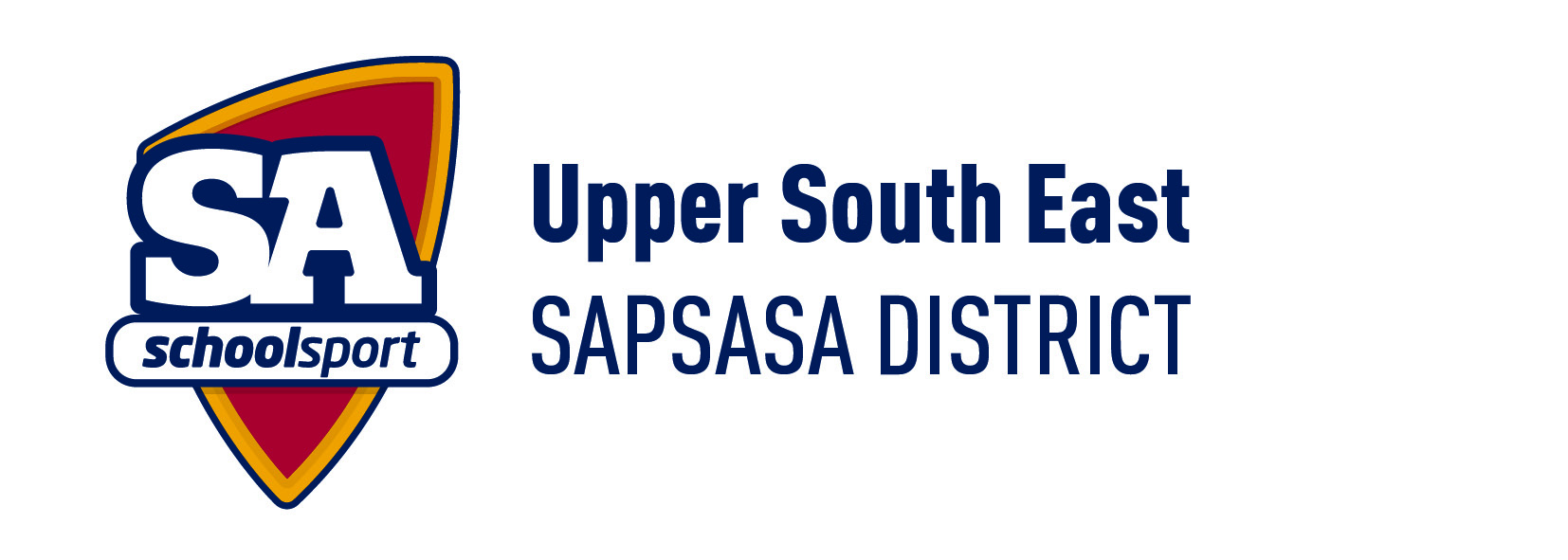 Congratulations on being selected to represent the Upper South East Sapsasa Cricket team at the State Carnival being held in Adelaide from Tuesday 14th to Thursday 16th November, week 5, term 4.  Please visit the Upper South East Sapsasa website www.usesapsasa.org.au/cricket.html and like the Upper South East Facebook page for up to date information prior, to and during the State Carnival.Coach: Accompanying the team will be Will Sandford from Naracoorte Primary School (mobile – 0430 905 459)Training:  Tuesdays 24th, 31st October and 7th November from 3:45-4:45pm at Wortley Oval, Naracoorte.Cost: 	The cost to be part of the 2022 USE Boys cricket team is $155.00 (this includes levies and polo shirt).   USE Sapsasa District merchandise can be viewed on website: http://www.usesapsasa.org.au/cricket.htmlPlease email the uniform order form to Carol.Pfitzner242@schools.sa.edu.au no later than Friday 6th October to ensure uniforms are ready prior to the carnival.   Uniforms: Players will be required to wear white bottoms and the team polo shirt.  The players are supplied with an USE jacket (to be returned to Will after your last game on Thursday.  Please handwash jacket only if required during the week).Draw:	 the up to date draw will be posted on the website as soon as it is available. Any last minute information will be available on Facebook.Photographs: Official photographer is Sports in Focus. (Ph: 8362 8882). Team photos can be ordered online and a link will be on our Facebook site when it is available.Shake Hands Policy:  At the completion of every game in team sports both teams and coaches to meet together, acknowledge each other without touching in a respectful and organised manner.Souvenirs: Will be for sale at each carnival.Please note:  School Sport SA merchandise cannot be worn at the state carnival, players are to wear district uniform.Excursion and Team Dinner: To be advised.Parents are responsible for having their child at the venue. All players must sign in and sign out when attending the carnival. Please see Josh upon arrival and before leaving each day.If you have any questions or require any further information please do not hesitate to contact me.Carol PfitznerDistrict ConvenorSAPSASA Uniform Order FormPlease email this form to Carol.Pfitzner242@schools.sa.edu.au by the 6th of October to ensure uniforms are ready prior to State CarnivalPLEASE NOTE:  DO NOT PAY ANY MONEY, YOUR SCHOOL WILL INVOICE YOUName of Student:	……………………..School:	Phone Number: ………………………………………………………Please supply the following:										* All prices are GST inclusivePlease note that these items may not be part of your school’s uniform and therefore may not be allowed to be worn at your school. Please consult your school’s uniform policy.School Sport SA codes of behaviourFor playersBe a good sport.Play for enjoyment.Work hard for your team as well as yourself.Treat all team-mates and opponents as you enjoy being treated yourself.Play by the rules.Co-operate with team and game officials.Control your behaviour on and off the field.Learn to value honest effort, skilled performance and improvementBehave in a manner that respects the rights of others regardless of mediums of communication used, eg. digital mediums such as twitter, facebook, email and textsFor teachers and coaches:Set a good example for your players.Encourage and create opportunities.Teach a wide range of team skills.Ensure that the sport is appropriate for the age group and the skill development level of the players involvedTeach your players to be friendly towards officials and opponents.Give all interested students a chance to participate in training and in games.Remove from the field of play any of your players whose behaviour is not acceptable.Keep your own knowledge of coaching and the developments of the game up to date.For parents:Encourage participation by your children.Provide a model of good sporting spirit for your child to copy.Be courteous in your communication with players, team officials, game officials and sport administrators.Encourage honest effort, skilled performance and team loyalty.Make any new parents feel welcome on all occasions.Do not interfere with the conduct of any events.For spectators:Demonstrate appropriate social behaviour.Remember children play for enjoyment.  Don't let your behaviour detract from their enjoyment.Let game officials conduct events without interference.Support skilled performances and team play with generous applause.Demonstrate respect for opposing players and their supporters.Photography at School Sport SA eventsStatement of intentSchool Sport SA recognises that in certain circumstances the visual recording of students sporting achievements is appropriate. However, this must be balanced against legitimate concerns that may be raised about inappropriate photography of students.School Sport SA is mindful of the possibility of inappropriate photography of students participating at sporting events.School Sport SA owes a duty of care to students participating in sporting events and has an obligation to comply with departmental policy concerning child protection.  School Sport SA also recognises that some venue managers/owners may not permit photography in their venue.Examples of Visual Recording:School staff taking photos of their students for school records, use in school newsletters etc or to make them available to parents and thus minimising the need for multiple parents to be taking photos.Media taking photos or video (action shots, team photos and individual student photos receiving awards or other notable achievements during the game) to be used in online or hard copy media avenues.A state sporting organisation taking photos of teams or individuals or video of games for their own purpose (and possibly to share with clubs, state or national for example for recruiting purposes) Parents taking photos and/or video for their own personal use and as a photographic record for their child(ren)School Sport SA taking team, individual or action photos for their records and use in official newsletters and programs and are required to have school approval to do this.It is unusual for members of the general public to want to take photos of school sport activities and more likely that any inclusion of the activity or students related to the activity would be unintended background images to the specific reason for taking the photo.There are occasions where people connected with the sport, either through a club or association, or an independent coach may look to take photographs which should be discouraged if known and brought to the attention of the sport’s peak body and /or club or association where any concerns exist.Statement of PracticeThe taking of photographs by a parent or close relative is permitted at School Sport SA events except where an event is held at a venue where venue management prohibits such photography. Photographs are for personal or family use only and any photograph that includes other children should not be displayed or used in social media without the consent of the parents / carers. Where a School Sport SA representative reasonably considers that a spectator is engaged in photography of an inappropriate nature or is engaging in photography contrary to the venue owner’s prohibition, the person will be asked to stop any further photography. If the spectator does not desist they will be asked to leave the event premises. Police may be called to assist where the event convenor considers it prudent.Should a team official wish to video their own players for development purposes then these players’ parents and the opposition team officials should be advised of this intention and the reason for it. Agreement required for the team official to photograph/video. Venue Restrictions:School Grounds:The host school policy takes precedence unless otherwise negotiated and agreed. In circumstances where the host school is playing a visiting school negotiation is between the schools concerned. Where an event convenor has been appointed to manage the activity between two or more schools on a school site, School Sport SA should determine the host school’s policy and communicate it with all other participating schools and facilitate negotiation of any variation(s) that might be sought.Public access facility with limited or no ability to restrict general public access (eg parkland, oval with general access etc):This should be brought to the attention of all participating schools that should be advised to monitor issues related to photography and bring any concerns to the attention of the event convenor (who will also monitor for photography concerns)Private or local government owned, local government managed or venues managed by a contracted entity:School Sport SA to seek information about the venue photography policy and communicate it with all other participating schools and facilitate negotiation of any variation(s) that might be sought.The management of this policy is the responsibility of the event convenor in consultation with team officials and venue management.It is appropriate for School Sport SA to ask all schools to ensure people taking photographs with their approval to be identifiable.It is appropriate for peak bodies and other organisations in partnership with School Sport SA such as state sporting organisations, clubs, contracted groups etc to seek permission to take photographs at the venue during the activity and for School Sport SA to clearly communicate what is appropriate and how it can occur if allowed. This will involve informing participating schools and seeking their approval as part of the process.It is appropriate for School Sport SA to inform known media outlets of the process by which they can inform School Sport SA they wish to attend the venue/activity for the purpose of taking photos which would include them making themselves known to the convenor and identifiable while in attendance. In this way School Sport SA can reinforce any specific school issues regarding photography of their students.Common sense should be exercised in this matter, bearing in mind the above guidelines.Commercial PhotographySchool Sport SA has an agreement with a photographic supplier to supply individual, team and action photographs at Sapsasa events. All photographers and associated staff at a School Sport SA event are to be clearly identified by wearing the company uniform and to comply with event and venue regulations. The commercial provider is not permitted to display photographs on social media without the explicit consent of the individual’s parents and the commercial provider should have a secure site where competition photographs can be viewed. The photograph supplier is required to have systems and processes in place that guarantee the provision of responsive customer service.SizeCostSizeTotal $JUMPER *     JUMPER *     JUMPER *     JUMPER *     Childs  10/12/14/16$60.00Small/Medium/Large/X-Large $60.00Team Polo Shirt *  Team Polo Shirt *  Team Polo Shirt *  Team Polo Shirt *  10/12/14/16/S/M/L/XLINCLUDES ATHLETE’S FIRST NAME ON BACK BOTTOM OF POLO$48.00Bucket Hat *$20.00OSFATotal Cost $Total Cost $Total Cost $